ҠАРАР                                                                     ПОСТАНОВЛЕНИЕ 19 июнь  2018  йыл                      № 28                  19  июня  2018 годаОб отмене Постановления Администрации сельского поселения Каинлыковский сельсовет №6 от 03.02.2012 года «О  деятельности добровольной пожарной охраны»На основании Протеста прокуратуры №27-2018 от 14.06.2018 года   постановляю:Отменить постановление Администрации сельского поселения     Каинлыковский сельсовет №6 от 03.02.2012  года «О деятельности добровольной пожарной охраны» Разместить  данное Постановление на официальном сайте сельского    поселения Каинлыковский сельсовет.  Контроль за исполнением настоящего Постановления оставляю за собой.Глава сельского поселенияКаинлыковский сельсовет                                                  М.М.ФазлыевБАШҠОРТОСТАН РЕСПУБЛИКАҺЫБОРАЙ  РАЙОНЫМУНИЦИПАЛЬ РАЙОНЫНЫҢҠАЙЫНЛЫҠ АУЫЛ СОВЕТЫАУЫЛ БИЛӘМӘҺЕХАКИМИӘТЕ452971,Ҡайынлыҡ ауылы, Йәштәр урамы, 7т.(34756)2-43-48,Adm_kainlik@mail.ru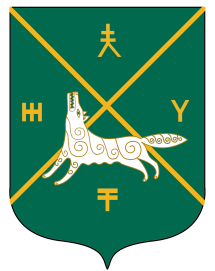 РЕСПУБЛИКА БАШКОРТОСТАНАДМИНИСТРАЦИЯСЕЛЬСКОГО ПОСЕЛЕНИЯКАИНЛЫКОВСКИЙ СЕЛЬСОВЕТМУНИЦИПАЛЬНОГО РАЙОНАБУРАЕВСКИЙ РАЙОН452971,д.Каинлыково,ул.Молодежная, 7т.(34756)2-43-48,Adm_kainlik@mail.ru